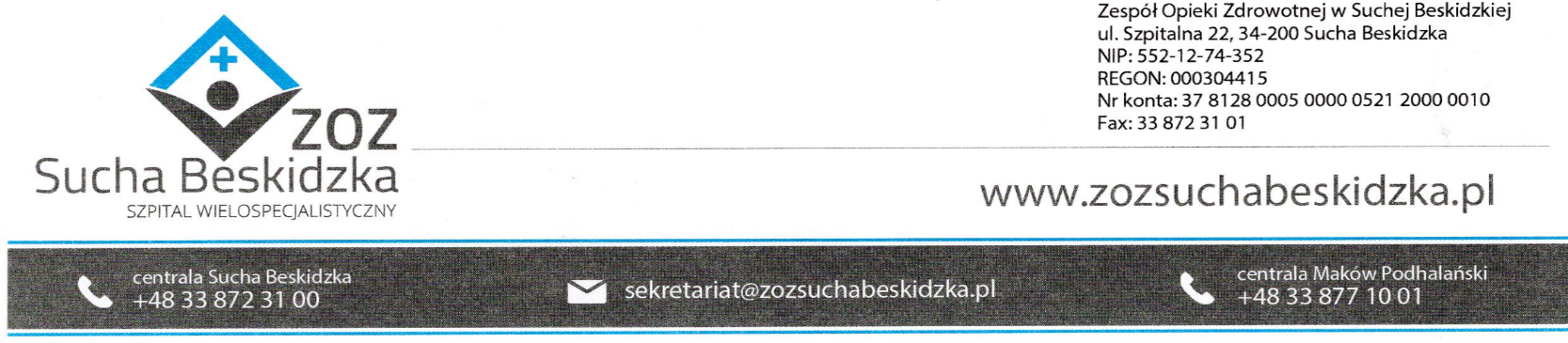 Znak: ZOZ.V.010/DZP/71/23                                             Sucha Beskidzka dnia 07.09.2023r.       Dotyczy: Postępowania na dostawę sprzętu medycznego III postępowanie.                        Dyrekcja Zespołu Opieki Zdrowotnej w Suchej Beskidzkiej odpowiada na poniższe pytania: Pakiet nr 7 – stół rehabilitacyjny Czy Zamawiający dopuści stół rehabilitacyjny ze zmywalną tapicerką wykonaną ze sztucznej skóry typu skay?Odp. Zamawiający dopuszcza. Czy Zamawiający dopuści stół rehabilitacyjny o wadze bez pacjenta wynoszącej 75 kg? Odp. Zamawiający dopuszcza. Pakiet nr 8 – wanna do masażu wirowego kończyn górnych Czy Zamawiający dopuści wannę do masażu wirowego kończyn górnych o pojemności 36 litrów oraz o wymiarach 950 mm x 1100 mm x 1070 mm? Odp. Zamawiający dopuszcza. Czy Zamawiający dopuści wannę do masażu wirowego kończyn górnych z pompą o mocy 1,1 kW (pobór mocy)? Odp. Zamawiający dopuszcza. Czy Zamawiający dopuści wannę do masażu wirowego kończyn górnych z półautomatycznym spustem wody z misy? Odp. Zamawiający dopuszcza. 